CÁLCULO III - NOTAS DE EXAMEN - 05/03/2020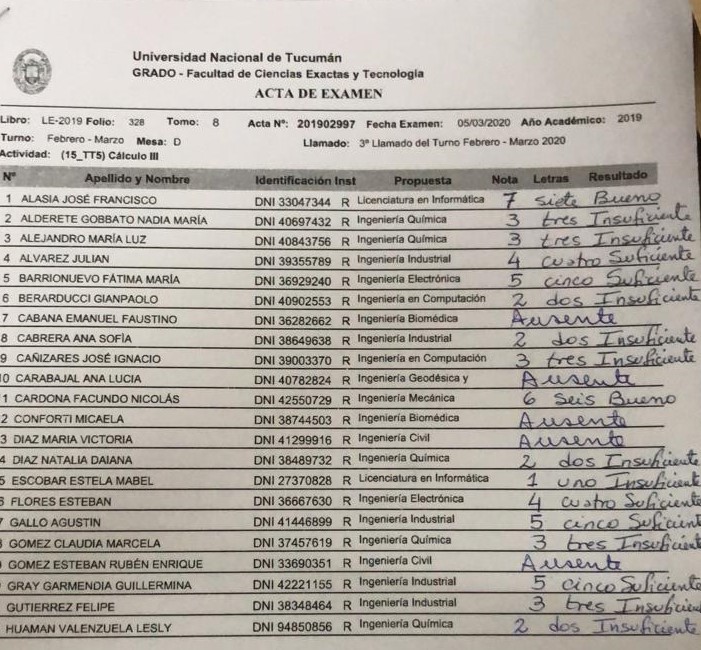 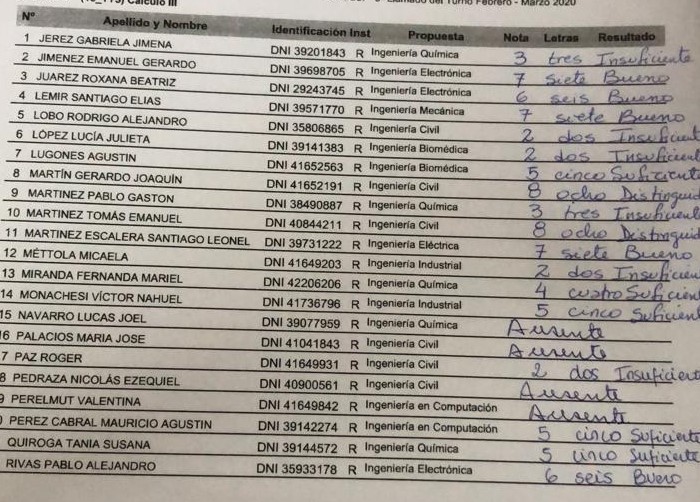 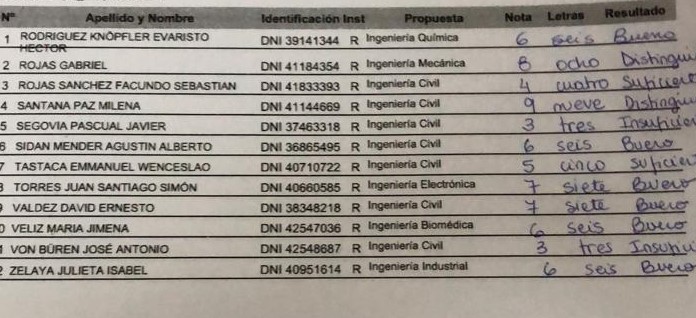 